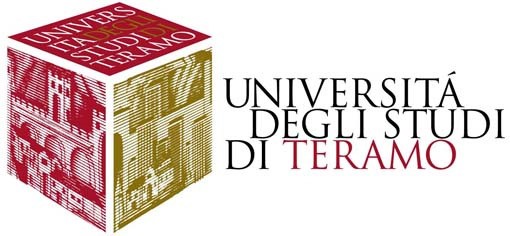 DA INVIARE ENTRO IL 22 GENNAIO 2023 Al Direttore Generale dell’Università degli Studi di Teramo Responsabile della prevenzione della corruzione   trasparenza.anticorruzione@unite.it OGGETTO: Suggerimenti/proposte in merito alla bozza Della Sottosezione Rischi Corruttivi e Trasparenza del PIAO 2023-2025 dell’Università degli Studi di Teramo. Il/la sottoscritto/a .................................................................................................... (cognome e nome), in qualità di .................................................................................................... (specificare la tipologia del soggetto portatore di interesse e la categoria di appartenenza; es. organizzazioni sindacali rappresentative, enti o associazioni, ecc.), al fine di fornire il proprio contributo per la stesura definitiva della Sottosezione Rischi Corruttivi e Trasparenza del PIAO 2023-2025 dell’Università degli Studi di Teramo, formula i seguenti  	 	SUGGERIMENTI/PROPOSTE IN MATERIA DI PREVENZIONE DELLA CORRUZIONE  _________________________________________________________________________________________________________________________________________________________________________________________________________________________________________________________________________________________________________________________________________________________________________________________________________________________________________________________________________________________________________________________________________________________________________________________________________________________________ SUGGERIMENTI/PROPOSTE IN MATERIA DI TRASPARENZA __________________________________________________________________________________________________________________________________________________________________________________________________________________________________________________________________________________________________________________________________________________________________________________________________________________________________________________________________________________________________________________________________________                                   FIRMA  	 	 	 	 	 	 	______________________________________ 